Veřejný zadavatel:	město Uherský Brod			Masarykovo nám. 100, 688 01 Uherský Brod			IČ: 00291463	DIČ: CZ00291463			Zastoupeno: Ing. Ferdinand Kubáník, starostadodávka pytlů na separovaný odpad – papír, plast náhradní plněníTyp veřejné zakázky:	veřejná zakázka malého rozsahu, JOSEPHINA elektronické podání nabídekIng. Ferdinand KubáníkIng. Petr VozárIng. Luděk DubravaVšichni přítomní členové komise stvrzují svým podpisem prohlášení o střetu zájmů – viz Čestné prohlášení.Lhůta pro podání nabídek byla do: 			03.10.2022 v 09:00 hodin následně byly nabídky elektronicky zpřístupněny – otevřeny administrátorkou veřejných zakázek. Všechny nabídky byly podány v elektronické podobě.Zadavatel do konce lhůty pro podání nabídek přijal: 	1 nabídkaPředpokládaná hodnota:				400.000 Kč bez DPHNabídky doručené/stažené ve lhůtě pro podání nabídek ID Stav Čas podání/stažení Název účastníka IČO Autenticita Seriové číslo Vydavatel Manipulace 83474 podaná 29.09.2022 08:19:52 FOVY s.r.o 02268248 - - - Nebyla Celkový počet nabídek podaných ve lhůtě pro podání nabídek: 1Seznam dokladů, které zadavatel požadoval prokázat:Profesní způsobilost Ostatní požadavky zadavatele:Čestné prohlášení o bezdlužnosti, Náhradní plnění,  Krycí listPopis hodnocení údajů z nabídek:Základním kritériem pro zadání veřejné zakázky malého rozsahu je ekonomická výhodnost, konkrétně nejnižší nabídková cena. Aspekty odpovědného zadávání nejsou předmětem hodnocení.Popis srovnání hodnot získaných při hodnocení:Číselně vyjádřitelné hodnoty ve formě nabídkové ceny byly srovnávány od nejnižší nabídkové ceny až po nejvyšší nabídkovou cenu v částce bez DPH.  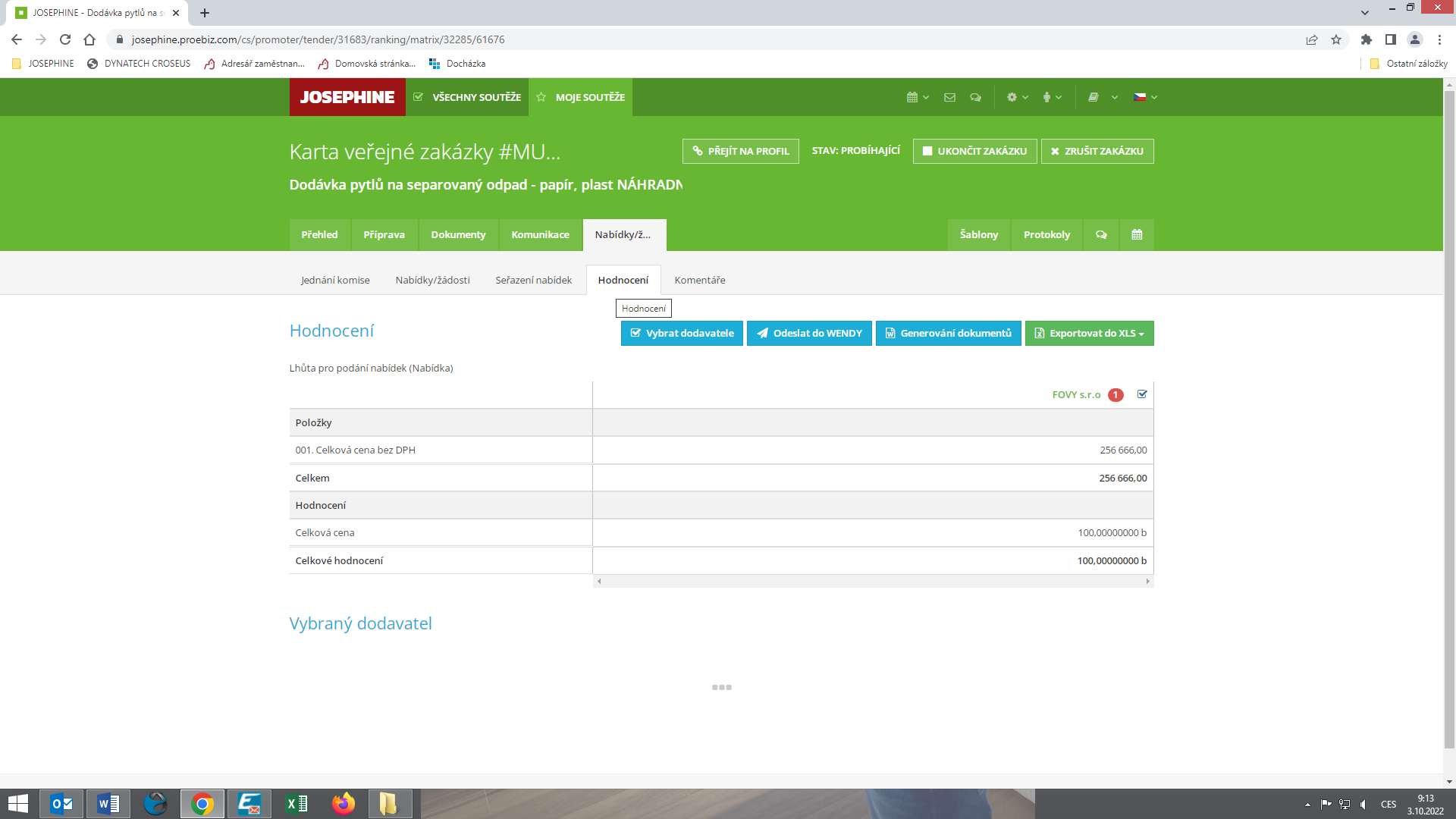 Nabídka č. 1Obchodní jméno:FOVY s.r.o.Sídlo:5. května 356, 580 01 Havlíčkův BrodIČ:02268248Údaje týkající se číselně vyjádřitelným kritériím hodnocení:256.666 Kč bez DPHNabídka č. 1Obchodní jméno:FOVY s.r.o.Sídlo:5. května 356, 580 01 Havlíčkův BrodIČ:02268248Profesní způsobilost:ANOOstatní požadavky zadavatele:ANOKomise nabídku vyřadila:NEDůvod vyřazení nabídky:-Nabídka č. 1FOVY s.r.o.Členové komise:Členové komise:Podpisy:1.Ing. Ferdinand Kubáník2.Ing. Petr Vozár3.Ing. Luděk DubravaV Uherském Brodě dne 05.10.2022